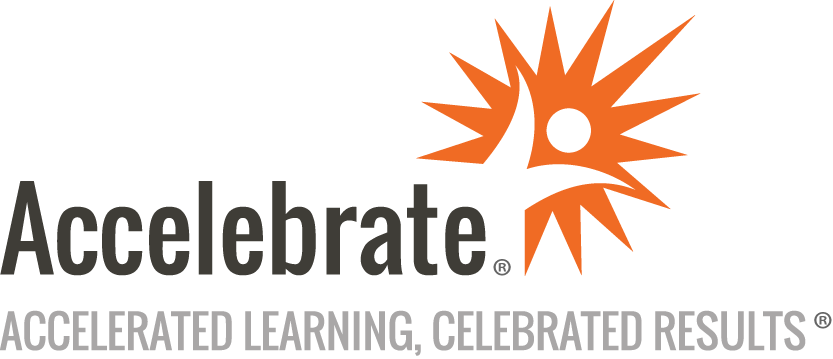 Collaboration Communications Systems Engineer (MS-721)Course Number: MOC-MS-721
Duration: 4 daysOverviewThis Collaboration Communications Systems Engineer training (official Microsoft course MS-721) teaches attendees how to plan, deploy, configure, maintain, and troubleshoot Microsoft Teams Phone, meetings, and certified devices. Participants also learn how to manage personal and shared space devices, including Microsoft Teams Rooms and Surface Hub.PrerequisitesStudents must have general knowledge of:Microsoft 365 and Microsoft TeamsNetworking, telecommunications, and audio/visual basicsIdentity and access management basicsMaterialsAll Microsoft 365 training students receive Microsoft official courseware.For all Microsoft Official Courses taught in their entirety that have a corresponding certification exam, an exam voucher is included for each participant.Software Needed on Each Student PCAttendees will not need to install any software on their computer for this class. The class will be conducted in a remote environment that Accelebrate will provide; students will only need a local computer with a web browser and a stable Internet connection. Any recent version of Microsoft Edge, Mozilla Firefox, or Google Chrome will be fine.ObjectivesConfigure and deploy Microsoft Teams Phone, meetings, and certified devices, including Microsoft Teams Rooms and Surface HubUse the Microsoft Teams admin center, PowerShell, the Microsoft Teams Rooms Pro Portal, and the Call Quality DashboardConfigure and deploy Microsoft Teams Phone with PSTN connectivity through Microsoft Calling Plans, Operator Connect, Teams Phone Mobile, and Direct RoutingOutlineIntroduction to Teams meetings and callingPlan for Teams PhonePlan for Microsoft Teams Rooms and Surface HubPlan and optimize network performance for Teams mediaConfigure and deploy Teams PhoneConfigure and deploy Teams Phone with Direct RoutingExtend Teams Phone with additional servicesManage meetings and events experiencesGuided project - Create and assign Teams policies to meet business requirements in Microsoft TeamsConfigure and manage voice usersConfigure auto attendants and call queuesConfigure, deploy, and manage Teams devicesGuided project - Prepare meeting room experiencesMonitor and troubleshoot Teams collaboration communications systems